Home Inspector License Application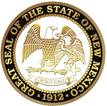 New Mexico Home Inspectors BoardRegulation and Licensing Department5500 San Antonio Drive NE -- Albuquerque, NM 87109 – (505) 222-9829New Mexico Home Inspectors BoardFingerprinting ProgramThe New Mexico Department of Public Safety (DPS) uses an electronic Live Scan system of licensee fingerprinting and no longer accepts hardcopy fingerprint cards unless you are a home inspector who resides outside the State of New Mexico. For out of state home inspectors and those who do not have access to live-scan, fingerprint cards are not supplied by the Home Inspectors Board. Cards may be acquired from any local or state law enforcement jurisdiction.Prior to being fingerprinted at one of the approved Live Scan sites (statewide site list attached), licensees are required to register on the vendor web site at  https://www.aps.gemalto.com.  Licensees need the New Mexico Home Inspectors Board number, which is NM920278Z, to register. Licensees may also register by phone at 1-877-996-6277.Licensees may pay the $44.00 fingerprint processing fee on line on the https://www.aps.gemalto.com website using a credit or debit card at the time of registration, or pay the fee by money order or cashier’s check at the Live Scan site at the time of fingerprinting. No cash or personal checks are accepted.Licensees should ask the Live Scan vendor to complete the Fingerprint Certification Form that is enclosed in the application packets, as licensees will need to submit that form to the Board along with their application form. The registration receipt provided by Cogent at the time of online registration is also an acceptable form of documentation to submit with licensure paperwork.Licensees outside New Mexico who do not have access to an approved Live Scan vendor may submit hardcopy fingerprint cards and payment to 3M Cogent at the following address. The Board does not provide hardcopy fingerprint cards.Gemalto Cogent, APS Department #1652964 Bradley StreetPasadena, California 91107Contact the Home Inspectors Board Administrator, Wayne Ciddio, at (505) 222-9829 or (505) 785-3937, email address wayne.ciddio@state.nm.us if you have questions.Live scan Cogent Fingerprint Locations (Click on Fingerprint Location Map on the Cogent website for details).  Click here also for locations.Fingerprint Certification FormNew Mexico Home Inspectors BoardRegulation and Licensing Department5500 San Antonio Drive NEAlbuquerque, NM 87109Telephone (505) 222-9829This form must be completed by the Live Scan fingerprint vendor, law enforcement agency, or other provider taking the applicant’s fingerprints. A copy of the form should be retained by the applicant and mailed or delivered to the New Mexico Home Inspectors Board at the above address along with the applicant’s application for initial licensure or license renewal application. The undersigned certifies that they are a representative of:____ Law enforcement agency		_____________________________________						Agency Name ____ Private company			_____________________________________						Company NameI certify that I took the fingerprints of (applicant) _______________________________						          Full Legal Name Clearly PrintedApplicant Personal Identification Number: ________________________________Date of Birth: _________________________________________I further certify that the applicant presented appropriate documentation of their identity at the time of fingerprinting.________________________________Signature of Fingerprinting Official________________________________Printed Name of Fingerprinting Official________________________________Phone Number of Fingerprinting Official___________________________________Cogent ID NM Registration NumberCheck List of ADDITIONAL INFORMATION REQUIRED   (If applicable) I have attached an original certificate of license history from the jurisdiction(s) in which I am currently or was previously licensed.   (If applicable) I have attached Completion Certificates for Pre-licensing Courses and examination scores.                              Completion of at least 80 hours of classroom or online training:          The cumulative total of 80 hours of classroom or online training must include all of the following subjects: Site characteristics and exterior;  Structural components; Roofing; Plumbing; Electrical; Heating, cooling, and air conditioning; Interiors, appliances, and garages; Insulation and ventilation; Fireplaces and fuel burning appliances; New Mexico standards of practice and code of ethics; Business practices, including New Mexico rules and regulations, pre-inspection agreements, and report writing. All 80 hours of classroom or online training must be obtained through an educational course that satisfies one of the following criteria: The course is approved or accepted by another state home inspector licensing authority; The course is approved by the United States Department of Education or the New Mexico Department of Education; or The course is designated as pre-licensing education and is certified or approved by any society, institute, council, or association of home inspectors; All 80 hours of classroom training may be completed online.Completion of a total of at least 80 hours of field training spent conducting a minimum of 30 parallel home inspections, evidenced by documents including, but not necessarily limited to, a completed board-issued inspection log, pre-inspection agreements, notarized affidavits, and other similarly-reliable evidence; (See Field Experience Log Sheet on Page 8 of this application). (If applicable) I have attached documentation of work as a home inspector and home inspections performed in the 24 months preceding the January 1, 2020 effective date of the Home Inspector Licensing Act. (See Prior Experience Log Sheet on Page 9 of this application). (If applicable) I have attached documentation of at least 100 home inspections performed for compensation in the 24 months preceding the January 1, 2020 effective date of the Home Inspector Licensing Act. (See Prior Experience Log Sheet on page 9 of this application). 	 (If applicable) I have attached an original score report documenting passage of the National Home Inspector Examination (NHIE). (If applicable) I have attached an original score report-documenting passage of another Home Inspector Examination.  I have attached a certificate of current professional liability and errors and omissions insurance coverage. Please review Section 12 of the Home Inspector Licensing Act and Part 9 of the Home Inspectors Board Rules accessible at www.rld.state.nm.us//boards/home inspector aspx , Law and Rules, for insurance coverage requirements.  I have attached the completed Fingerprint Certification Form on page 5 of this application.  I have enclosed the $250 initial application fee and the prorated license fee for a 1, 2, or 3- year license based on birth month as shown below. Upon expiration of the initial license all licenses will be renewed for three years. Important Note Regarding Fees: The initial $250 application fee and the initial prorated license fee are waived for military members, their spouses, and children, and recent veterans, if the applicant can document that they have been honorably discharged within 3 years of application, and, if applying based on credentials, that they have a license in good standing in another state.Birth Month- January 1-April 30		Fee- $333Birth Month- May 1-August 31		Fee-$666Birth Month-September 1-December 31 	Fee $1,000The Board cannot accept credit cards or cash for payment of fees.  Please pay fees with a cashier’s or personal check payable to the New Mexico Home Inspectors Board.Links to Home Inspector Website and Board RulesHome Inspector Website: 		http://www.rld.state.nm.us/boards/home-inspectors-overview.aspx Home Inspector Rules:		http://www.rld.state.nm.us/boards/home-inspectors-rules-and-laws.aspx New Mexico Home Inspectors BoardField Experience Log SheetIn accordance with the Rules and Regulations established by the New Mexico Home Inspectors Board, the applicant below conducted a minimum of 30 parallel inspections totaling at least 80 hours under the direct supervision of a licensed Home Inspector or Licensee Candidate meeting the requirements for licensure by Experience and Examination during the Field Experience period.  Each log sheet allows for 20 parallel inspections; submit multiple sheets in order to meet the minimum requirements or attach a spreadsheet with the appropriate information:Date	          Address		                 # Hours     Onsite/Reporting           Supervisor signatureI hereby attest that I participated in the parallel inspections described in the above log. Under penalty of Rules Violation, the Supervising inspector attests to having supervised as detailed.____________________________________________________  			                     Inspector licensee Candidate				Date                        ____________________________________________________  		             	         Supervising Inspector (include license #)		Date                        New Mexico Home Inspectors BoardPrior Experience Log SheetFor Candidates Seeking Licensure Through Experience and ExaminationIn accordance with the Rules and Regulations established by the New Mexico Home Inspectors Board, the applicant below conducted a minimum of 100 fee paid inspections and performed Home Inspection(s) in each of the 24 months prior to January 1, 2020.  Each log sheet allows for 40 inspections; submit multiple sheets in order to meet the minimum requirements or a spreadsheet containing the appropriate information may be attached to this form:Date	          Address		                 		    Date	              Address	I hereby attest that I performed the inspections described in the above log under penalty of Rules Violation.___________________________________________________  	________________                                               Inspector licensee Candidate                                                            	Date                                                                    Section A: Home Inspector License Applicant InformationSection A: Home Inspector License Applicant InformationSection A: Home Inspector License Applicant InformationSection A: Home Inspector License Applicant InformationLast Name (include suffix: i.e., Jr., Sr., III)                   First Name                               Middle Name or InitialLast Name (include suffix: i.e., Jr., Sr., III)                   First Name                               Middle Name or InitialLast Name (include suffix: i.e., Jr., Sr., III)                   First Name                               Middle Name or InitialLast Name (include suffix: i.e., Jr., Sr., III)                   First Name                               Middle Name or InitialResidential Mailing Address, City, State, ZIP CodeResidential Mailing Address, City, State, ZIP CodeResidential Mailing Address, City, State, ZIP CodeResidential Mailing Address, City, State, ZIP CodeLocation Address, City, State, ZIP Code (if different than residential mailing address – do not use P.O. Box; attach map if needed)Location Address, City, State, ZIP Code (if different than residential mailing address – do not use P.O. Box; attach map if needed)Location Address, City, State, ZIP Code (if different than residential mailing address – do not use P.O. Box; attach map if needed)Location Address, City, State, ZIP Code (if different than residential mailing address – do not use P.O. Box; attach map if needed)E-mail Address - *please use an email address that will not change based upon employment changesE-mail Address - *please use an email address that will not change based upon employment changesE-mail Address - *please use an email address that will not change based upon employment changesE-mail Address - *please use an email address that will not change based upon employment changesResidential Phone (including area code)Personal ID Number:Date of Birth (MM/DD/YYYY)Date of Birth (MM/DD/YYYY)Section B:   License Prerequisites - All license applicants are required to complete this application, submit proof of fingerprinting and proof of professional liability and errors and omissions insurance,  and with the exception of military members, their families, and recent veterans, whose license fee is waived for initial licensure, the appropriate fees as detailed elsewhere in this application. Applicants should indicate in the check box in the right hand column one of the three categories listed below under which they will be applying for licensure, and attach to this application the documentation required under each category, as detailed on page 6 of this application.Section B:   License Prerequisites - All license applicants are required to complete this application, submit proof of fingerprinting and proof of professional liability and errors and omissions insurance,  and with the exception of military members, their families, and recent veterans, whose license fee is waived for initial licensure, the appropriate fees as detailed elsewhere in this application. Applicants should indicate in the check box in the right hand column one of the three categories listed below under which they will be applying for licensure, and attach to this application the documentation required under each category, as detailed on page 6 of this application.Section B:   License Prerequisites - All license applicants are required to complete this application, submit proof of fingerprinting and proof of professional liability and errors and omissions insurance,  and with the exception of military members, their families, and recent veterans, whose license fee is waived for initial licensure, the appropriate fees as detailed elsewhere in this application. Applicants should indicate in the check box in the right hand column one of the three categories listed below under which they will be applying for licensure, and attach to this application the documentation required under each category, as detailed on page 6 of this application.Section B:   License Prerequisites - All license applicants are required to complete this application, submit proof of fingerprinting and proof of professional liability and errors and omissions insurance,  and with the exception of military members, their families, and recent veterans, whose license fee is waived for initial licensure, the appropriate fees as detailed elsewhere in this application. Applicants should indicate in the check box in the right hand column one of the three categories listed below under which they will be applying for licensure, and attach to this application the documentation required under each category, as detailed on page 6 of this application.B-1: Application by Training and Examination: Completion of 80 hours of classroom or online training in subjects as detailed on pages 5 and 6 of this application.Passage of the National Home Inspector Examination (NHIE).Completion of 80 hours field experience, including 30 hours of parallel inspections with a licensed home inspector. [Applicant may use Field Experience Log Sheet on Page 8 of this application.]B-1: Application by Training and Examination: Completion of 80 hours of classroom or online training in subjects as detailed on pages 5 and 6 of this application.Passage of the National Home Inspector Examination (NHIE).Completion of 80 hours field experience, including 30 hours of parallel inspections with a licensed home inspector. [Applicant may use Field Experience Log Sheet on Page 8 of this application.]B-1: Application by Training and Examination: Completion of 80 hours of classroom or online training in subjects as detailed on pages 5 and 6 of this application.Passage of the National Home Inspector Examination (NHIE).Completion of 80 hours field experience, including 30 hours of parallel inspections with a licensed home inspector. [Applicant may use Field Experience Log Sheet on Page 8 of this application.]Yes     No    N/AB-2: Application by Experience and ExaminationApplicant has worked as a home Inspector in each of the 24 months prior to January 1, 2020.Applicant has completed 100 inspections for compensation prior to January 1, 2020.Applicant has passed the NHIE or the Inter-NACHI examination. [Applicant may use Prior Experience Log Sheet on Page 9 of this application.]B-2: Application by Experience and ExaminationApplicant has worked as a home Inspector in each of the 24 months prior to January 1, 2020.Applicant has completed 100 inspections for compensation prior to January 1, 2020.Applicant has passed the NHIE or the Inter-NACHI examination. [Applicant may use Prior Experience Log Sheet on Page 9 of this application.]B-2: Application by Experience and ExaminationApplicant has worked as a home Inspector in each of the 24 months prior to January 1, 2020.Applicant has completed 100 inspections for compensation prior to January 1, 2020.Applicant has passed the NHIE or the Inter-NACHI examination. [Applicant may use Prior Experience Log Sheet on Page 9 of this application.]Yes     No    N/AB-3: Application by CredentialsApplicant documents through a certified license history that they have a license in good standing from a state or jurisdiction with licensing requirements that are the same or similar to New Mexico requirements.B-3: Application by CredentialsApplicant documents through a certified license history that they have a license in good standing from a state or jurisdiction with licensing requirements that are the same or similar to New Mexico requirements.B-3: Application by CredentialsApplicant documents through a certified license history that they have a license in good standing from a state or jurisdiction with licensing requirements that are the same or similar to New Mexico requirements.Yes     No    N/ASection C: Attestation Pertaining to Candidate’s Background and Character -  InstructionsComplete this section of the application by answering “Yes” or “No” to all questions below. If you answer “Yes” to Items 1, 2, 3, or 4 of Section C below, use the following instructions to prepare supporting documentation that should accompany this application. Prepare and send a written account explaining the details of the complaint and its resolution.Provide a letter from the licensing agency detailing the events that caused action to be taken against your license, including dates and locations and any subsequent reinstatement of your license.Provide the following documentation:A copy of the judgment and sentence.A written account of your part in the alleged offense and its status.If applicable, a letter from your parole officer detailing your degree of rehabilitation.Submit the following documentation:Copies of all relevant civil complaints in which you have been named as a defendant.Copies of the final dispositions of subject lawsuits (if available), or a written explanation of the status of complaint(s) against you.Section C: Attestation Pertaining to Candidate’s Background and Character -  InstructionsComplete this section of the application by answering “Yes” or “No” to all questions below. If you answer “Yes” to Items 1, 2, 3, or 4 of Section C below, use the following instructions to prepare supporting documentation that should accompany this application. Prepare and send a written account explaining the details of the complaint and its resolution.Provide a letter from the licensing agency detailing the events that caused action to be taken against your license, including dates and locations and any subsequent reinstatement of your license.Provide the following documentation:A copy of the judgment and sentence.A written account of your part in the alleged offense and its status.If applicable, a letter from your parole officer detailing your degree of rehabilitation.Submit the following documentation:Copies of all relevant civil complaints in which you have been named as a defendant.Copies of the final dispositions of subject lawsuits (if available), or a written explanation of the status of complaint(s) against you.Section C QuestionsSection C QuestionsYes          NoHave you ever had a complaint filed against you with a home inspector licensing agency of this or any other state or jurisdiction? If you answered “Yes,” attach relevant documentation. If you answer “yes,” see Section C Instructions below.Yes          NoHave you ever had a home inspector license or any other professional and occupational license denied, suspended, limited, conditioned, or revoked? If you answered “Yes,” attach relevant documents. If you answer “yes,” see Section C Instructions below.Yes          NoHave you been convicted in any court of competent jurisdiction in New Mexico or elsewhere of a felony or any offense involving moral turpitude? If you answer “yes,” see Section C Instructions below.Yes          NoAre you now, or have you at any time during the past five years been named as a defendant in any lawsuits pertaining to any home inspection or real estate transaction? If you answered “Yes,” attach relevant documentation. If you answer “yes,” see Section C Instructions below. Yes         NoI have included a Fingerprint Certification Form completed by a private fingerprinting services provider or a public or law enforcement agency.  If you answer “no,” see Section C Instructions below.Yes         No             N/AI am currently licensed in one or more jurisdictions other than New Mexico, and have attached the appropriate certified license histories from the jurisdictions. If you answer “no,” see Section C Instructions below.Yes         NoI have errors and omissions insurance coverage meeting the requirements of Section 12 of the Home Inspector Licensing Act and have attached a Certificate of Insurance to this application.  If you answer “no,” see Section C Instructions below.Yes          NoI am at least eighteen years of age and a legal resident of the United States. If you answered “No”, you are not eligible for licensure. You must be at least eighteen years of age and a legal resident of the United States to qualify for a Home Inspector license. If you answered “No” to questions 6 or 7 of Section C, follow the instructions listed below. If you answered “No” to questions 6 or 7 of Section C, follow the instructions listed below. Request from the state(s)/jurisdiction(s) (other than New Mexico) in which you currently or previously practiced, a certified license history which is to be included with this information when you submit your New Mexico Home Inspector License Application packetAll active Home Inspectors are required to have professional liability and errors and omissions insurance meeting the requirements of Section 12 of the Home Inspector Licensing Act and Part 9 of the Home Inspector Licensing Board rules. Insurance may be obtained through any insurance carrier that can provide errors and omissions insurance under the coverage, terms, and conditions as provided in the Board’s rules.Request from the state(s)/jurisdiction(s) (other than New Mexico) in which you currently or previously practiced, a certified license history which is to be included with this information when you submit your New Mexico Home Inspector License Application packetAll active Home Inspectors are required to have professional liability and errors and omissions insurance meeting the requirements of Section 12 of the Home Inspector Licensing Act and Part 9 of the Home Inspector Licensing Board rules. Insurance may be obtained through any insurance carrier that can provide errors and omissions insurance under the coverage, terms, and conditions as provided in the Board’s rules.FINAL AFFIDAVIT AND APPLICANT SIGNATUREI hereby certify that all of the information contained in this application is true and correct to the best of my knowledge and belief, and I agree to abide by the New Mexico Home Inspector Licensing Act, the Home Inspector Board Rules, and the laws of the State of New Mexico. Do not sign until you have completed this License Application Form in its entirety.X____________________________________________________                                   _________________Signature of Applicant                                                                                                     DateFINAL AFFIDAVIT AND APPLICANT SIGNATUREI hereby certify that all of the information contained in this application is true and correct to the best of my knowledge and belief, and I agree to abide by the New Mexico Home Inspector Licensing Act, the Home Inspector Board Rules, and the laws of the State of New Mexico. Do not sign until you have completed this License Application Form in its entirety.X____________________________________________________                                   _________________Signature of Applicant                                                                                                     Date